                                                                                                                                           УТВЕРЖДАЮ:                                                                                                                                           Заведующий  МАДОУ № 35  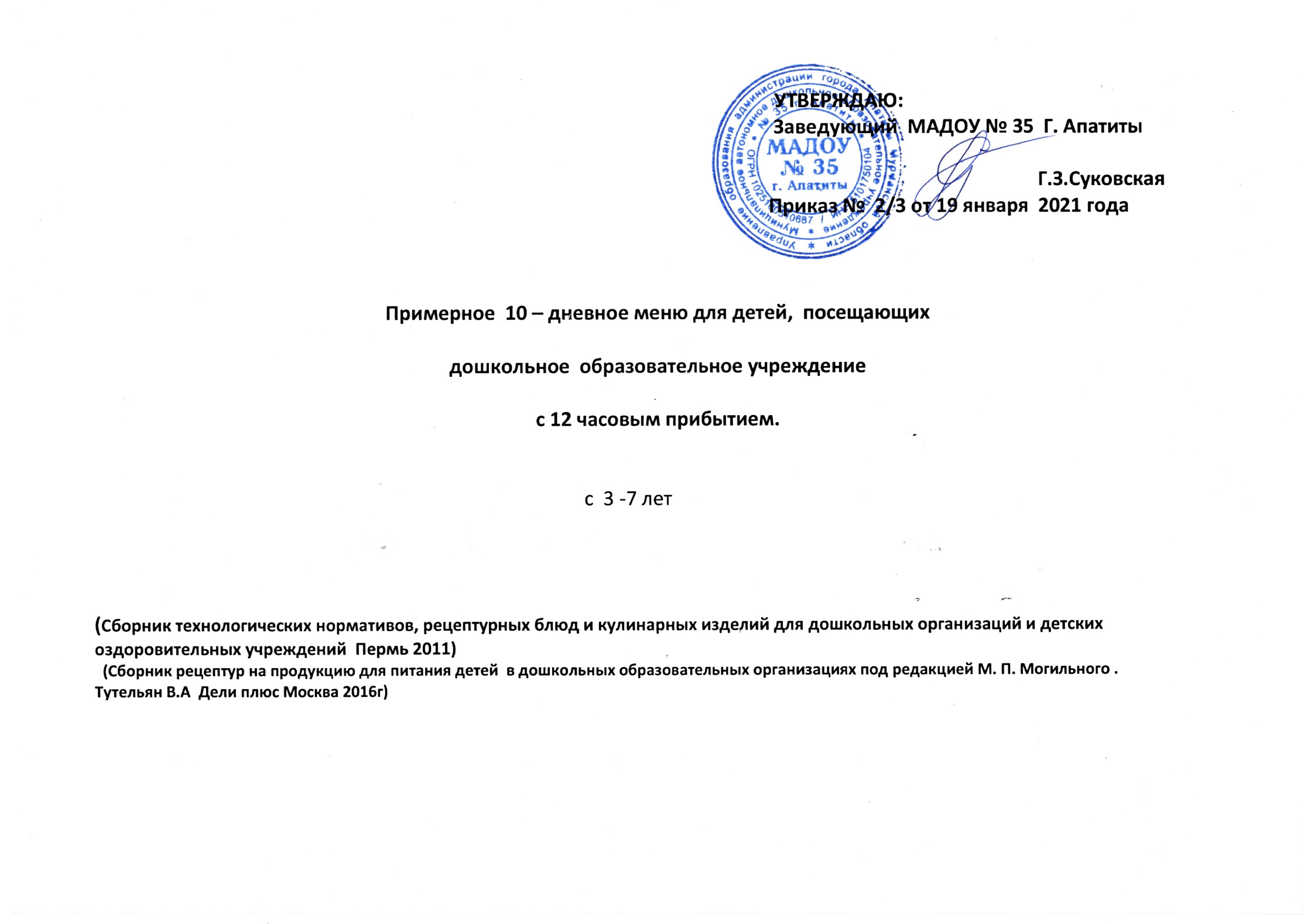                                                                                                                                           г. Апатиты                                                                                                                                            Дзержинского,21 (1 корпус)                                                                                                                                                                       Г.З.Суковская                                                                                                                                          Приказ №    2\3  от 19.01.2021 год      Примерное  10 – дневное меню для детей,  посещающих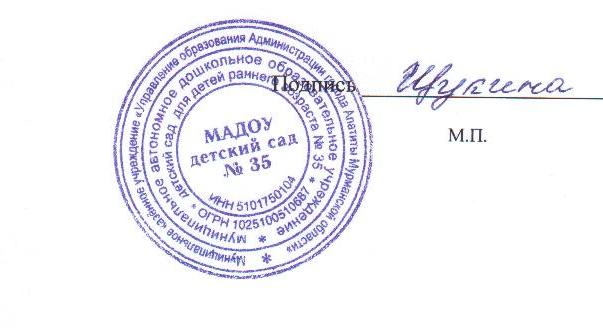 дошкольное  образовательное учреждениес 12 часовым прибытием.                                                                                                  с  3- 7 лет                                                                                                       1 корпус(Сборник технологических нормативов, рецептурных блюд и кулинарных изделий для дошкольных организаций и детских оздоровительных учреждений  Пермь 2011)  (Сборник рецептур на продукцию для питания детей  в дошкольных образовательных организациях под редакцией М. П. Могильного . Тутельян В.А  Дели плюс Москва 2016г)                                                              2  день (вторник)№Т.К..Наименование блюдаВыходНаименование продуктовВес в грам. бруттоВес в грам.неттоБЖУКВ1В2ССаFе165ЗавтракКаша пшенная  молочная жидкая200Крупа пшеннаяСахар масло слив.МолокоВода3044150503044150504.76.3912.89125.70,10,090,2186,71,0391Кофейный напиток с молоком (1вар.)200СахарМолокоКоф.  напит.порошокВода151500.01650151500.016502.60.0419.890.50,020,050,7585,30,1492Бутерброд с маслом с сыром (1 вар.)60Хлеб Масло слив.Сыр44618446163.15.1722.2150.80,0,30,020,006,40,26Итого завтрак:46010.411.654.89367.00,050,160,71178,41,36902-й завтрак:Фрукты100Фрукты1101002.83.013.792.10,010,012,07,00,246Обед Салат овощной с зеленным   горошком60КартофельМорковьГорошек зел. кон.ЯйцоМасло раст.4030251/54201210540.832.83.643.80.000.010,9515,80.669Суп   картофельный с клецками200/40Бульон мясной/мясоКартофель.МорковьЛук реп. Мука пшен.ЯйцоМасло слив.150/2045        802525301/104150/1740       60202030541.883.910.9133.50,030,023,4114,80,43299Котлета мясная80Мясо свининаЛук репч.Хлеб пшенич.Масло сливоч.8020345018348.136.3617.5123.00,040,040.005.920.6324Свекла тушенная в  молочном соусе140СвеклаМасло слив.Молоко2004401804404.436.8433.3140.30,040,030,0830.870,68409Напиток из шиповника200СахарШиповник121512150.560.0019.3111.80.000,000,1142,271,18Хлеб ржаной50Хлеб ржаной50503.30.617.190.00,680,09-14,01,56Итого обед:73018.320.595.7642.40.790,194.55123.665.05406ПолдникПростоквашаГренкаИтого полдник:20050250ПростоквашаБатон20050200504.653.157.87.810.998.832.08.9141.0139.9135.4275.30,030,040,10,1500,050,220,7-10,71207,8143,80,10,482,78121УжинРулет картофельный  с яйцом200КартофельЯйцаЛук репчатыйМасло слив.Сметана200½20441602018449.539.0925.2227.20.10.127.8926.1611.17340Соус сметанный 40СметанаМука пшеничная1251250.432.088.950.00.000.000.008.2824.0384Чай с молоком200Чай- заваркаСахарМолоко0,512800.512800.943.028.2691.40,000,000,001,420,54Батон40Батон40402.10.665.9490.30,010,000,024,50,27Итого ужин:48013.014.8368.3458.90.050.28.1236.6439.71Итого за день52.3658.73273.591835.71.380.831.9520.813.7